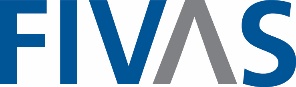 InnholdsfortegnelseForeningen for internasjonale vannstudier (FIVAS – The Association for International Water Studies) er en uavhengig organisasjon som har som formål å kartlegge og formidle informasjon om konsekvensene av vannrelaterte prosjekter og utbygginger i Sør. FIVAS skal forsøke å forhindre norsk deltagelse i slike prosjekter dersom de medfører store negative sosiale eller miljømessige konsekvenser, og følge med på utbygginger og industrietableringer der norsk næringsliv og/eller norske myndigheter er involvert. FIVAS skal også følge opp Norges rolle i internasjonale finansieringsinstitusjoner. (FIVAS’ formålsparagraf) Fivas jobber for å oppnå denne målsettingen gjennom deltakelse i nettverk, informasjonsarbeid og påvirkningsarbeid. Dette er til dels ulike, men overlappende arbeidsfelt med ulike arbeidsformer. For alt arbeidet er det definert fire overordnede målsettinger.MÅLSETTING 
Påvirke norske aktører i vannsektoren slik at prosjektarbeid med alvorlige eller negative konsekvenser for mennesker og miljø ikke blir gjennomført. Ivaretakelse av urfolks rettigheter til selvbestemmelse er spesielt viktig, og prosjekter uten gode konsultasjoner og samtykke må ikke gjennomføres. Informere om sentrale problemstillinger knyttet til vannforvaltning i Sør. Infrastrukturprosjekter, gruvedrift og importerte jordbruksartikler som har stor påvirkning på vannressurser1, er sentrale områder. At Norge skal bli et av foregangslandene internasjonalt innen vann- og sanitær er en viktig målsetting. Opplyse om alternativ til vannkraft og privatisering av vannressurser. Arbeidet i Fivas krever stadig oppdatering og forbedring av den faglige kompetansen i organisasjonen, informasjonsformidling og dokumentasjon om prosjektene og tema Fivas arbeider med. Når det gjelder prioritering av prosjekter skal prioriteringen til enhver tid legges der norske interesser er involvert. I Norge vil Fivas drive påvirkningsarbeid overfor relevante offentlige og private aktører og informere publikum om relevante og sentrale problemstillinger relatert til vannforvaltning i Sør. Internasjonalt vil vi delta aktivt i nettverk av organisasjoner som har lignende formål som FIVAS. Fivas vil åpne opp for kritiske stemmer fra Sør på den norske politiske arenaen, samt formidle informasjon fra grupper påvirket av norskstøttede utbygginger til norske beslutningstakere og interesserte grupper. Som en konsekvens av at Fivas ikke fikk fornyet informasjonsstøtte fra Norad, ble organisasjonen tilbudt avviklingsstøtte for å fase ut sekretariat og ferdigstille oppgaver. Disse midlene skal brukes på Fivas’ aktivitet fra januar til juni. Brorparten av disse midlene vil brukes til administrasjon og personalkostnader. I tillegg vil en liten andel brukes på gjennomføring av tiltak. De fem prosjektene Noradstøtten vil brukes til er de følgende: Bresserklage: selskapet Bresser er klaget inn til OECDs kontaktpunkt i Nederland for ikke å ha gjennomført god nok aktsomhetsvurdering og for å medvirke til brudd på retten til kulturarv. Fivas har jobbet med denne klagen og ønsker å følge opp denne. Rapportlansering: Fivas har i samarbeid med Fellesutvalget for Palestina produsert en rapport om vannsituasjonen i Palestina og vann som virkemiddel i krigføring. Rapporten ble lansert med innledning og debatt 5. april. Medieovervåkning: Fivas vil fortsette å betale for medieovervåkning for å holde seg oppdatert på relevante saker i mediaNettside: det vil i løpet av året lanseres nye nettsider for Fivas da dette har vært et behov over lengre tidInformasjonsmateriell: Fivas ønsker å produsere nytt og oppdatert informasjonsmateriell som kan brukes til rekruttering av frivillige og å spre informasjon om Fivas’ arbeid Avviklingen av Norads informasjonsstøtte vil ha stor innvirkning på Fivas’ kapasiteter og muligheter. Etter sommeren vil Fivas ikke lenger ha et sekretariat og vil derfor driftes videre som en frivillig organisasjon. Denne omleggingen vil nødvendigvis gå på bekostning av Fivas muligheter til å drive informasjons- og påvirkningsarbeid. Under følger en oversikt over Fivas prioriteringer for det kommende året. Hovedprioriteringer 2018: Videreutvikle Fivas som en frivillig organisasjon uten et fast sekretariatSøke økonomisk støtte til prosjekter ved behovTydeliggjøre Fivas som en kompetanseorganisasjon på vanntilgang og vannforbruk.Være til stede med en vaktbikkjefunksjon og påvirke norske aktører i vannsektorenFivas kommer i 2018 til å ha et lavere aktivitetsnivå enn tidligere. Som tidligere vil Fivas’ arbeid bestå av påvirknings- og informasjonsarbeid, nettverksarbeid og organisatorisk arbeid – om enn i mindre skala. I. Påvirknings- og informasjonsarbeidFivas arbeider med policyarbeid på to plan. Vi arbeider med å påvirke overordnede føringer fornorsk politikk og aktiviteter som påvirker vannforvaltningen i Sør (1) og vi jobber med konkreteprosjekter som påvirker vannforvaltningen i Sør der norske aktører er involvert (2). Dette policyarbeidet har tidligere blitt drevet av sekretariatet og vil derfor bli nedskalert betydelig i 2018. Prinsippene for påvirkningsarbeidet ligger allikevel fast1) Fivas jobber med et overordnet policyarbeid som innebærer oppfølging av politikk og praksishos norske aktører i vannsektoren samt langvarige prosesser i de internasjonalefinansinstitusjonene. Fivas vil fortsette arbeidet med å få på plass en mer kunnskapstung, systematisk og forpliktende tilnærmingsmåte til store infrastrukturprosjekter i Sør, deriblant dam- og vannkraftutbygginger. Her er arbeid for implementering og oppfølging av standarder viktig. Fivas promoterer aktivt FNs veiledende prinsipper for næringsliv og menneskerettigheter (og OECDs retningslinjer), Urfolksrettigheter slik de er fremsatt i UNDRIPS og ILO 169 og industristandarder slik som IFC performance standards.2) Prosjektarbeid fokusert på enkelte prosjekter og utbygginger, spesielt der hvor norskeinteresser er med i utforming, finansiering eller gjennomføring av prosjekter. Prosjektarbeidetskal også være anvendelig på mer generelle problemstillinger. For hvert tema eller hver sak vi jobber med, vil vi forsøke å ha møter med embetsverket, politikere og næringsliv for å nå fram med Fivas’ perspektiver og drive påvirkningsarbeid i samsvar med våre mål. Påvirkningsarbeidet blir gjort ved hjelp av eller i tett samarbeid med informasjonsarbeidet Fivas gjør. Fivas sitt informasjonsarbeid har to overordnede målgrupper: For det første norske aktører som påvirker vannforvaltning i Sør og for det andre opinionen generelt.Prioriterte påvirknings - og informasjonsprosjekterFivas prioriterer noen saker som vi ønsker å løfte i løpet av det kommende året. Det er enmålsetting å få disse sakene dekket redaksjonelt i nasjonale medier for å kunne skape størreringvirkninger. Fivas følger primært opp prosjekter der norske aktører er involverte,men følger også internasjonale kampanjer omkring omstridte utbygginger. Fivas fokusererstrategisk der vi mener påvirkningen vår kan ha størst effekt, og et fleksibelt fokus er derfornødvendig. Prioriterte påvirkningsprosjekter i 2018 er:1. Påvirkningsarbeid retta mot norske myndigheter for å sikre at de er en pådriver for å få realisertbærekraftsmålet om vann og sanitær.2. Norfunds investeringer som kan påvirke vanntilgang og å opprette dialog med ny direktør i Norfund.3. Norske selskaper i prosjekter med risiko for skadelige prosjekter innen vannkraft4. Norske selskaper med prosjekter med særlig høy risiko for vannressurser i prioriterte bransjer somgruvedrift. Herunder videreføre arbeidet som har blitt gjort med Cerrejón i ColombiaPrioriterte informasjonsprosjekter1. Rapporten Vannkrig gir et godt innblikk i hvordan Israel systematisk nekter palestinere tilgang på vann og er godt egnet til å skape debatt og oppmerksomhet. Rapporten er allerede lansert og det vil være en prioritering for Fivas å følge opp rapporten og etterspillene etter lanseringen2. Fivas vil avholde en heldags vannkonferanse i september. Vi har fått støtte fra LNU til å avholde en konferanse med damer, vann og do som tema. Programmet vil bestå av en kombinasjon av foredrag, debatter og workshops og formålet vil være informasjonsspredning og rekruttering av frivillige.3. Fivas har fått støtte til å gjennomføre tre utadrettede workshops om kvinner, vann og sanitær. To av disse er allerede gjennomført og i løpet av våren vil den siste gjennomføres. Formålet med disse workshopene er informasjonsspredning og rekruttering av nye frivillige. VirkemidlerFivas vil i 2018 benytte ulike politiske og informasjonsfaglige virkemidler for å nå de politiske målene som er satt. Dette inkluderer: Vi vil etablere og/eller opprettholde dialog med relevante politiske aktører gjennom møter,informasjonsutveksling og e-post.Vi vil gi innspill på politiske høringer i relevante komiteer i Stortinget og holde dialog med norske politikere i tematikk knyttet til vårt arbeidsfelt.Vi vil spre informasjon til målgruppene gjennom produksjon av innhold til og spredning av informasjon via nettsider, sosiale medier og nyhetsbrev.Vi vil bruke media som en kanal når det er relevant både for å nå ut med informasjon eller for å legge press på relevante aktører.II. NettverksarbeidFivas vil antakelig ikke lenger ha mulighet til å fysisk delta på internasjonale konferanser og nettverksmøter. Også arbeidet med norske nettverk vil måtte trappes ned, men vi ønsker å videreføre noe av kontakten vi har bygget opp. Nettverksarbeid gir Fivas anledning til å bidra til utarbeiding av fellesstrategier overfor beslutningstakere, få frem enkeltsaker som Fivas er opptatt av og trekke på kompetansen og nettverket som finnes i disse forumene. Deltakelse på møter, seminarer og konferanser er en viktig del av dette arbeidet.Fivas er aktiv i ForUM, både når det gjelder Oljefondet og Norfund, kommunikasjonsarbeid ogarbeidet med bærekraftsmålene. ForUM er en viktig arena for å jobbe med etikk og reguleringerav næringsliv. ForUM er som nettverk også en viktig ressurs i arbeid med investeringer ogOljefondet. Vi håper å kunne fortsette aktiviteten i ForUM også etter at vi ikke lenger har et sekretariat. Fivas forholder seg også aktivt til andre organisasjonar i solidaritetsmiljøet og søkersamarbeid der det er grunnlag for det. FIAN, ForUM, Changemaker, Spire, Framtiden i vårehender, Regnskogfondet og deandre Solhus-organisasjonene er relevante samarbeidspartnerei 2018.Fivas skal støttet grupper i Sør som arbeider med prosjekt med norsk deltakelse. Vi vil satse pågjensidig rådgivning, kontaktformidling, informasjonsutveksling og dokumentasjonsarbeid. Detkan også være aktuelt å jobbe for møter mellom grupper i Sør og de norske aktørene.III. OrganisasjonsarbeidArbeidet med omstrukturering av organisasjonen vil være noe av det viktigste Fivas gjør i 2018. Det nye styret må definere prioriteringer og prosjekter for de kommende årene. Det vil være avgjørende at Fivas jobber for kunnskapsoverføring og bevaring av kompetanse under avviklingen av sekretariatet. Styret i Fivas vil i løpet av året overta enkelte av arbeidsoppgavene til sekretariatet og dermed omdreies til å bli et mer arbeidende organ enn tidligere. Fivas vil også prioritere arbeidet med alternative inntektskilder og mulighetene for finansiering. Det vil igjen være aktuelt å søke støtte fra Norad i 2020 og Fivas bør derfor ha opparbeidet seg en del egenfinansiering for å gjøre oss mer attraktive som tilskuddsmottaker. Styret vil vurdere mulighetene for å bli en mer medlemsbasert organisasjon og på mulighetene for tettere samarbeid med relevante organisasjoner. Fivas har for tiden en fungerende arbeidsgruppe som jobber med kvinner, vann og sanitær. Denne vil videreføres og Fivas vil legge til rette for økt frivillig deltakelse. Det har tidligere vært aktuelt å starte opp arbeidsgrupper innenfor gruvedrift og vann og bistand, men dette har blitt lagt på is grunnet arbeidet med omstrukturering. Nye arbeidsgrupper kan være aktuelt dersom organisasjonen vurderer at man har kapasitet til å sette i gang slike nye prosjekter. Ved kapasitet i organisasjonen er det mulig å søke prosjektstøtte og gjennomføre aktiviteter i tråd med styrets ønsker og Fivas’ overordnede målsettinger. Hvorvidt dette gjennomføres vil avhenge av tilsagn og styrets kapasitet og tid.   DelInnledning 1Innledning  DelNoradstøttet aktivitet2Noradstøttet aktivitet DelFivas videre3Fivas videre